Муниципальное дошкольное образовательное автономное учреждение«Детский сад № 114»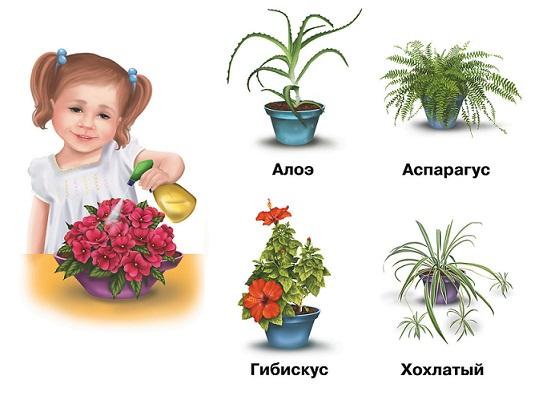                                                                                                Подготовила:                                                                                               Чучкалова Валентина Васильевна                                                                                                воспитатель высшей                                                                                                квалификационной категории                                                                                                МДОАУ № 114 г. ОренбургаПаспорт проекта:ТИП ПРОЕКТА: познавательно - практический. ПО КОЛИЧЕСТВУ УЧАСТНИКОВ: фронтальный.ПО ХАРАКТЕРУ СОДЕРЖАНИЯ: ребенок и природа ПО ХАРАКТЕРУ УЧАСТИЯ РЕБЕНКА В ПРОЕКТЕ: исполнитель.УЧАСТНИКИ ПРОЕКТА: воспитанники 4- 5 лет;воспитатели;родители.ПО ПРОДОЛЖИТЕЛЬНОСТИ: две неделиПродукт проекта: Создание  фотоальбома «» 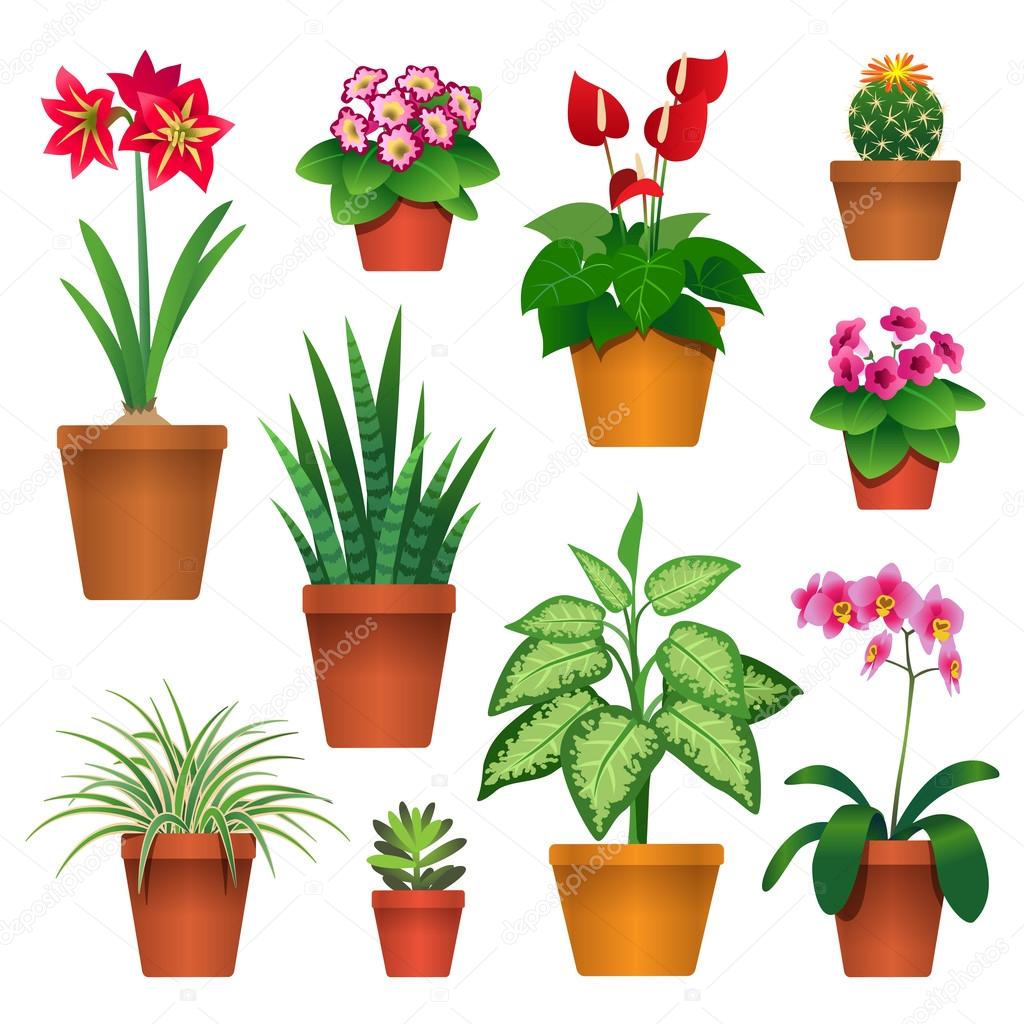 Актуальность«Дерево, трава, цветок и птицаНе всегда сумеют защититьсяЕсли будут уничтожены они,На планете мы останемся одни»Д. Радович      В процессе труда у детей формируют бережное, заботливое отношение к природе, способствует воспитанию ответственного отношения к своим обязанностям. Ухаживая за растениями и животными, дети  убеждаются в его необходимости. Но воспитать ответственное отношение к труду в природе возможно лишь при условии, если дети владеют трудовыми навыками, понимают значение своего труда.       Труд в природе создает благоприятные условия для сенсорного воспитания дошкольников. Педагог учит ребят при достижении целей и результатов труда ориентироваться на характерные признаки предметов. В процессе труда дети осознают зависимость состояния растений от условий их произрастания, узнают о том, что изменение среды закономерно влечет за собой изменение в состоянии растений. Освоение этих связей и зависимостей оказывает влияние и на отношение к труду: он становится более осмысленным и целенаправленным. У детей формируются устойчивый интерес к труду, трудолюбие.       Труд в природе является одним из способов развития наблюдательности. Воспитание умения малышей принять цель наблюдения, осознать его результат будет эффективнее, если наблюдение связано с трудом. Помимо воспитательных, в процессе труда в природе решаются и образовательные задачи. Дети получают представления об объектах труда, свойствах и качествах растений, их строении, потребностях, основных стадиях развития, способах выращивания, сезонных изменениях в жизни растений; о животных, их внешнем виде, потребностях, способах передвижения, повадках, образе жизни и о его сезонных изменениях. Они учатся устанавливать зависимость между средой обитания, образом жизни животного в природе и способами ухода за ним в уголке природы.Возрастные особенности развития детей от четырёх до пяти лет      Ребенок 4–5 лет социальные нормы и правила поведения всё ещё не осознаёт, однако у него уже начинают складываться обобщённые представления о том, как надо (не надо) себя вести.       Ребенок может по собственной инициативе убирать игрушки, выполнять простые трудовые обязанности, доводить дело до конца. Тем не менее, следование таким правилам часто бывает неустойчивым – малыш легко отвлекается на то, что им более интересно, а бывает, что ребёнок хорошо себя ведёт только в присутствии наиболее значимых для него людей.       В этом возрасте происходит развитие инициативности и самостоятельности ребенка в общении со взрослыми и сверстниками. У детей наблюдается потребность в уважении взрослых, их похвале, поэтому на замечания взрослых ребёнок реагирует повышенной обидчивостью.          Общение со сверстниками по-прежнему тесно переплетено с другими видами детской деятельности (игрой, трудом и т. п., однако уже отмечаются и ситуации чистого общения.        К 5 годам дети имеют представления об особенностях наиболее распространённых мужских и женских профессий, о видах отдыха, специфике поведения в общении с другими людьми, об отдельных женских и мужских качествах, умеют распознавать и оценивать эмоциональные состояния и поступки взрослых людей разного пола.       4-5 лет - важный период для развития детской любознательности. Дети активно стремятся к интеллектуальному общению со взрослыми, что проявляется в многочисленных вопросах (почему? зачем? для чего, стремятся получить новую информацию познавательного характера.      Ребенок четвертого и пятого года жизни не только самозабвенно рисует, но и играет. Игра становится все более сложной: она уже сюжетно-ролевая, моделирующая и групповая. Теперь дети могут играть самостоятельно. Они заранее придумывают сюжет, распределяют роли, подчиняются определенным правилам и жестко контролируют выполнение этих правил.      Обязательно привлекайте ребенка к труду, старайтесь вместе с ним делать самые разнообразные домашние дела. Выполняйте их с интересом, так, чтобы ребенок получал удовольствие от этой деятельности.    Говорить ребенку о том, как вы его любите, какой он замечательный - слишком мало для формирования у него высокой самооценки. Нужно, чтобы ценность личности измерялась какими-то реальными делами. Для этого надо, чтобы ребенок умел что-то делать, отличался какими-то способностями или навыками, которые помогли бы ему гордиться собой. Постарайтесь сделать так, чтобы ребенок не чувствовал себя беспомощным человеком, от которого ничего не зависит. Гипотеза проекта1.Если в процессе труда у детей сформировать бережное, заботливое отношение к природе, то это будет способствовать воспитанию ответственного отношения к своим обязанностям, дети овладеют трудовыми навыками, будут понимать значение своего труда.2.В процессе труда дети осознают зависимость состояния растений от условий их произрастания, узнают о том, что изменение среды закономерно влечет за собой изменение в состоянии растений. Освоение этих связей и зависимостей оказывает влияние и на отношение к труду: он становится более осмысленным и целенаправленным. У детей формируются устойчивый интерес к труду, трудолюбие.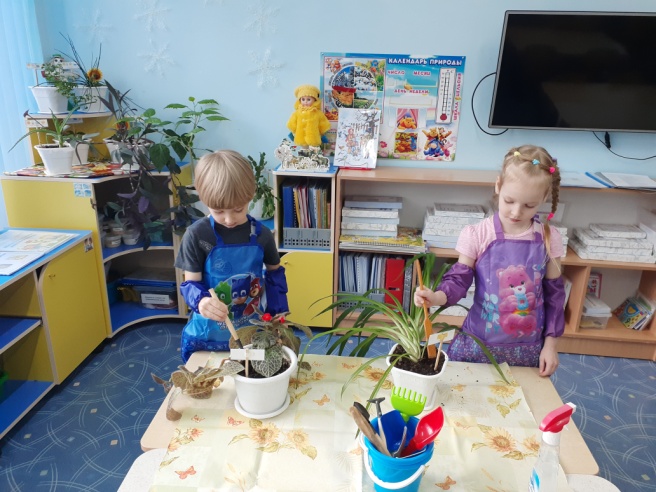 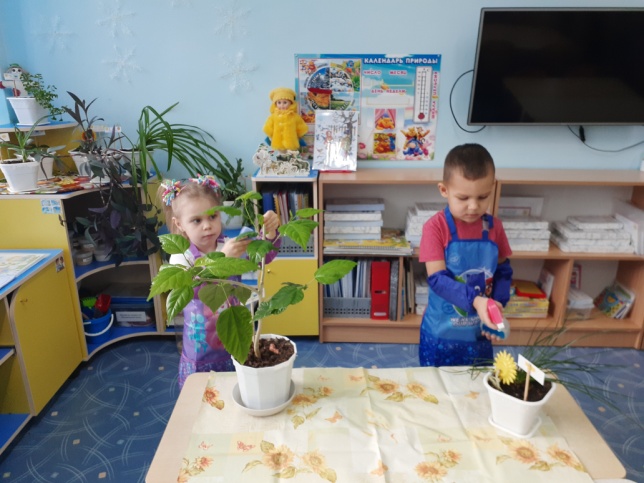 Цель проекта:Воспитание бережного отношения к природе в процессе трудовой деятельности.Формирование осознанного правильного отношения к объектам живой природы (комнатные растения).Задачи:Повысить уровень экологической культуры и знаний по теме «Комнатные растения». Сформировать навыки и умения по уходу за комнатными растениями.Привлечь родителей к данной проблеме.Обогатить словарный запас детейУчить сравнивать растения, находить сходства и различия во внешних признаках (комнатных растений и растений, растущих на улице).Развивать интерес к строению, развитию и росту растений, наблюдательность, любознательность, речь, мышление, память.Развивать практические навыки ухода за комнатными растениямиРазвивать эстетическое восприятиеВоспитывать желание детей заботиться о комнатных растениях и ухаживать за ними, любовь к красоте и живой природе.Воспитывать трудолюбие и бережное отношение к растениям через исследовательскую деятельность.Этапы и сроки реализации:Организационно-подготовительный.Обоснование актуальности темы, мотивация ее выбора. Определение цели и задач проекта. Подбор литературы, пособий, дидактических материалов. Составление тематического планирования мероприятий. Аналитический.Разработка мероприятий в соответствии с тематическимпланированием. Создание тематических альбомов.Организация творческой деятельности воспитателей, детей.Практический.Проведение бесед, рассматривание иллюстраций,тематических альбомов, чтение художественной литературы,  продуктивная деятельность родителей совместно с детьми, сюжетно – ролевые, дидактические, хороводные игры, п/игры.Заключительный Обобщение результатов работы. Анализ деятельности. Формы работы:Рассказ (составление описательных рассказов);беседы «Для чего нужны комнатные растения и какую пользу они приносят»; «Что необходимо растениям для их роста и развития»; «Как правильно ухаживать за комнатными растениями»и др.);чтение детских художественных произведений;сюжетно - ролевые игры;чтение стихотворений, загадывание загадок;рассматривание иллюстраций, создание презентаций;слушание музыкальных произведений;дидактические игры и упражнения;сюжетно/ролевые игры;продуктивная деятельность детей;пальчиковая гимнастика;исследовательская деятельность.подвижные игры.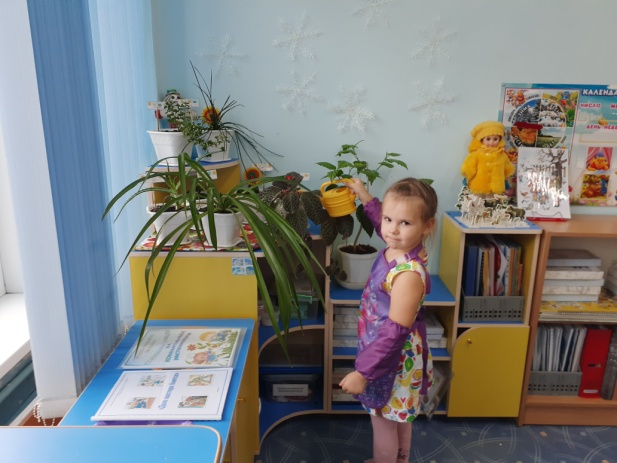 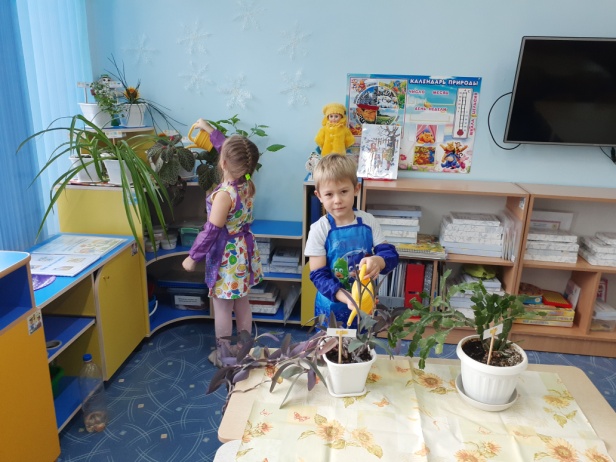 Тематический план работы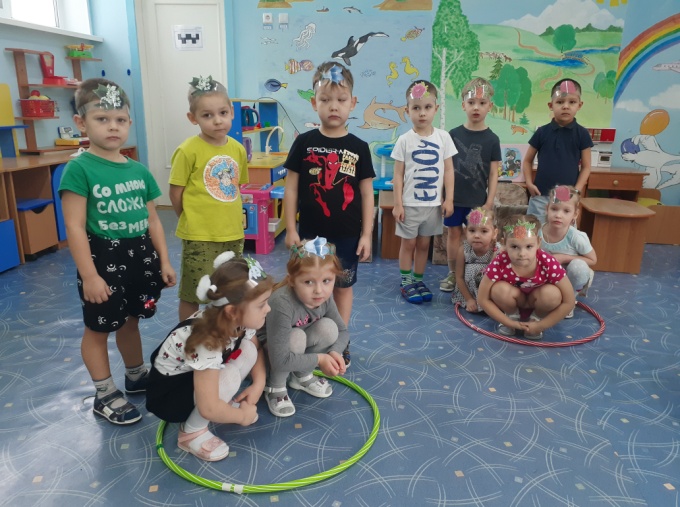 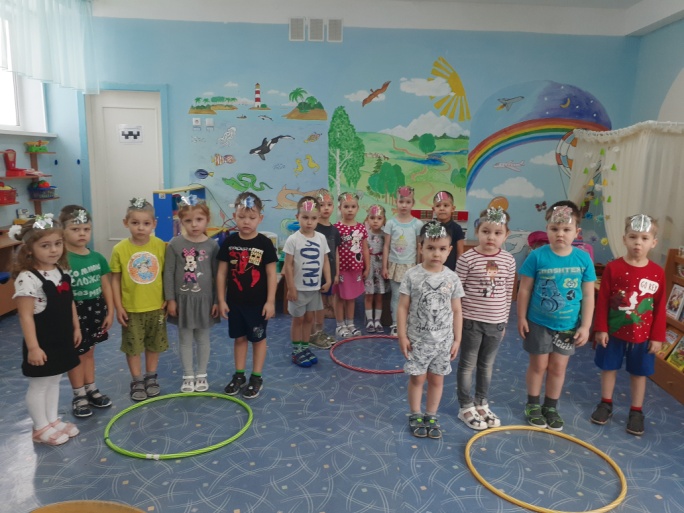 Ожидаемые результаты:Расширились знания и представления дошкольников о комнатных растениях. Научились различать комнатные растения, называть их; находить у них листья, стебли, цветы, корень; замечать удивительную красоту окраски и формы листьев, цветков, бутонов.Сформировались понятия: растения живые, им нужны хорошие условия — почва, питательные вещества, вода, тепло, солнечный свет.Овладели умением ухаживать за «Зелёными друзьями» - поливать, опрыскивать, рыхлить почву, протирать листья, убирать сухие, вянущие листья. Получили информацию о том, что комнатные растения приносят пользу: очищают воздух, выделяют кислород.Созданы условия для ознакомления детей с природой.Дети стремятся соблюдать экологические правила поведения в природном окружении, в быту. Сформировалось положительное отношение между детьми и педагогом во время совместной творческой работы.Работа над проектом способствовала формированию у детей правильного экологического мировоззрения «Растения - наши друзья. Люди, будьте милосердны к природе, берегите каждый листочек, каждую травинку, каждый цветочек, каждый кустик, каждое деревце, т. к. они часть будущего нашей планеты!».Пополнили словарный запас.Сроки МероприятияДекабрь(1 неделя)1. Беседы «Для чего нужны комнатные растения и какую пользу они приносят»; «Что необходимо растениям для их роста и развития»; «Как правильно ухаживать за комнатными растениями».2. Дидактическая игра «Расскажи о цветке по схеме»; «Какого цветка не стало?»; «Угадай растение по описанию»3. Чтение: Т.Генина «Герань», Г. Ракова «Фиалка», «Фикус», «Бегония», сказка «Колючий лилипут»,  (беседа по содержанию произведений).4. Художественное творчество «Герань» (аппликация); «Красивый цветок» (лепка)5. Подвижная игра «Солнышко и дождик»; «Цветы и ветер»6. Рассматривание «Цветы на подоконнике» О.Александрова    (беседа по картине)7. Пальчиковая гимнастика «Наши алые цветы»8. Просмотр мультфильма «Цветик - семицветик»  (беседа)9. Слушание «Вальс цветов» П.Чайковский (беседа).10.Презентация «Комнатные растения, увлажняющие воздух» (беседа)11. Опытно – экспериментальная деятельность «Как дышат комнатные растения?»; «С водой и без воды»12.С/р игры «Цветовод»; «День рождения».Декабрь(2 неделя)1.Беседы: «Как размножаются, и что произойдет, если не поливать растения»; «Какие комнатные растения живут у нас в группе и у вас дома?»; «Какой садовый инвентарь мы знаем?»2.Дид/игра «Собери цветок».3. Чтение: Словацкая сказка «У солнышка в гостях»; Н. Нищева «Комнатные цветы»; О. Аленкина «Кактус»; Б. Ферпер «Бегония».4.Подв/игра «Кто быстрее посадит цветы», «Растения»5. С/р игра «Цветочный магазин»6. Рассматривание «Фиалки» А. Шилов; 7. Художественное творчество «Мой любимый цветок» (рисование)8.Просмотр мультфильма «Дюймовочка»  (беседа)9. Опытно – экспериментальная деятельность «Зачем растениям нужен свет?»; «Для чего корешки»10.Пальчиковая гимнастика «На окне цветок колючий»11.Презентация «Комнатные растения»12.Слушание «Времена года» П.И.Чайковский13. Художественное слово: «Загадки о комнатных растениях»